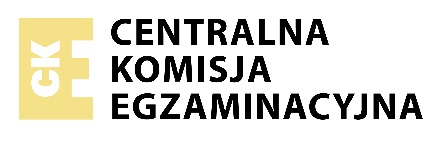 Data: 8 grudnia 2023 r.Godzina rozpoczęcia: 09:00Czas trwania: do 180 minutLiczba punktów do uzyskania: 60Przed rozpoczęciem pracy z arkuszem egzaminacyjnymSprawdź, czy nauczyciel przekazał Ci właściwy arkusz egzaminacyjny, tj. arkusz we właściwej formule, z właściwego przedmiotu na właściwym poziomie.Jeżeli przekazano Ci niewłaściwy arkusz - natychmiast zgłoś to nauczycielowi. Nie rozrywaj banderol.Jeżeli przekazano Ci właściwy arkusz - rozerwij banderole po otrzymaniu takiego polecenia od nauczyciela. Zapoznaj się z instrukcją na stronie 2.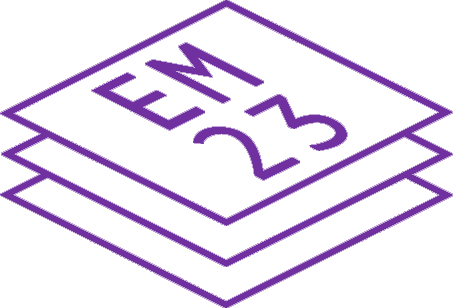 Instrukcja dla zdającegoObok każdego numeru zadania podana jest liczba punktów, którą można uzyskać za jego poprawne rozwiązanie.Odpowiedzi zapisuj na kartkach dołączonych do arkusza, na których zespół nadzorujący wpisał Twój numer PESEL.W razie pomyłki błędny zapis zapunktuj.  Zadanie 1. (0-5)  Usłyszysz dwukrotnie dialog o labiryncie w polu kukurydzy. Które zdania są zgodne z treścią nagrania p-prawda, a które nie f-fałsz?  Napisz numer zdania oraz odpowiednią literę, np. 0.f  Zdania:1. Землю для создания кукурузного лабиринта Александр купил у местного фермера.2. Первый сезон работы «Кукуполиса» начался позже, чем планировали.3. Каждый, кто без помощи организаторов нашёл выход из лабиринта «Кукуполис», получал подарок.4. Для привлечения клиентов во втором сезоне Александр снизил цену входного билета.5. Александр планирует открыть в «Кукуполисе» специализированный магазин.  Zadanie 2. (0-5)  Usłyszysz dwukrotnie pięć wypowiedzi, które łączy słowo „piłka”. Do każdej wypowiedzi 1-5 dopasuj odpowiadające jej zdanie A-F.  Uwaga: jedno zdanie zostało podane dodatkowo i nie pasuje do żadnej wypowiedzi.  Napisz numer wypowiedzi i odpowiednią literę, np. 0.A  Zdania:A. Этот текст о том, как мужчина хотел помочь любимой команде.B. Вывод из этого текста: спортсмен оценил помощь людей.C. Автор текста просит слушателей высказать своё мнение.D. Автор текста критикует работу клуба болельщиков.E. Этот текст произносит участник экскурсии.F. Этот текст о вкусном подарке.  Zadanie 3. (0-5)  Usłyszysz dwukrotnie trzy teksty. Z podanych odpowiedzi wybierz właściwą, zgodną z treścią nagrania.  Napisz numer zadania i odpowiednią literę, np. 0.A  Zadanie 1 do tekstu 1  1. Черепахам, которые участвуют в соревнованиях, дают именаA. известных автогонщиков.B. работников зоопарка.C. их владельцев.  Zadanie 2 do tekstu 2  2. Этот текст о/обA. оригинальном хобби.B. творческой выставке.C. музыкальном конкурсе.  Zadania 3-5 do tekstu 3  3. Сейчас Андрей путешествует сA. отцом.B. женой.C. друзьями.  4. Во время путешествий Андрей старается экономить наA. питании.B. ночлегах.C. транспорте.  5. Из ответа на последний вопрос можно сделать вывод, чтоA. Андрею не удалось попасть на водную экскурсию.B. Андрей неправильно понял местную жительницу.C. в отеле, где жил Андрей, плохо кормили туристов.  Zadanie 4. (0-4)  Przeczytaj tekst. Dobierz właściwy nagłówek A-F do każdej części tekstu 1-4.  Uwaga: dwa nagłówki zostały podane dodatkowo i nie pasują do żadnej części tekstu.  Napisz numer części tekstu i odpowiednią literę, np. 0.A  Nagłówki:A. Семейный праздникB. Школьный урок трудаC. Тяжёлая трудовая ночьD. Проблемы отца на работеE. Выиграть так и не удалосьF. Неожиданная похвала от шефа    Школьный конкурс для папы и сына  1.  Иван Иваныч вечером не пошёл спать: до самого утра он делал избушку Бабы-яги на школьный конкурс сына. Он клеил, резал, шлифовал - получился настоящий шедевр архитектуры! А всё для того, чтобы его сын Петька утром с радостью понёс избушку в школу. Иван Иваныч подписал работу: «Автор - Сидоров Пётр, 3 «А», потом сфотографировал макет и, уставший, уснул. Он был уверен в победе!  2.  Иван Иваныч, конечно же, проспал и опоздал к началу рабочего дня. В этом месяце уже третий раз. К тому же в бюро его ждал важный проект, который он так и не доделал. Директор встретил Ивана Иваныча суровым взглядом. «Все ваши объяснения типа: „Родительское собрание затянулось до тёмной ночи”, „У меня не зазвонил будильник” - просто смешны! Пишите заявление об увольнении!», - сказал директор и протянул Ивану Иванычу лист бумаги.  3.  Иван Иваныч тяжело вздохнул, но перед тем как писать заявление, решил показать директору фото избушки. «Это я для сына сделал», - добавил тихонько. Директор взглянул на фото и... замер. «Иван Иваныч, это же шедевр архитектурной мысли! Настоящий смарт-дом на курьих ножках! Срочно несите макет! Мы пошлём его на международную выставку! Положим на лопатки всех конкурентов! Назначаю Вас начальником конкурсного отдела».  4.  Вечером супруги Сидоровы вместе с сыном сидели в ресторане и отмечали карьерный рост Ивана Иваныча. «Да здравствует школа! Она открыла передо мной новые возможности!» - торжественно поднял бокал шампанского Иван Иваныч. Он с любовью посмотрел на сына, на груди которого красовалась медаль с надписью: «За победу в конкурсе макетов!».  Zadanie 5. (0-7)  Przeczytaj cztery teksty A-D. Wykonaj zadania 1-7 zgodnie z poleceniami.  Tekst A    Настоящий художник  По А. Гиваргизову- Мама, а чем отличаются настоящие художники от детей, которые просто так рисуют?  - Ну понимаешь, - задумалась мама, - у настоящих художников... это... раскрепощение цвета и это... многослойность выпуклости.  - Понятно, - сказала Оля.  Но маме стало понятно, что Оле ничего не понятно. Потому что Оля всегда говорила «понятно», когда ничего не понимала.  - В общем, картины настоящих художников висят в Третьяковской галерее, - сказала мама. И пошла на кухню варить макароны.  - Подумаешь, - сказала Оля.  Оля нарисовала папу и положила рисунок в карман куртки. Потом она пришла в Третьяковскую галерею и сдала куртку в гардероб. И позвонила маме.  - Мама, моя картина уже висит в Третьяковской галерее. Значит, я настоящий художник, и мне не надо больше ходить в художественную школу.  Tekst B     Мир глазами особого ребёнка  8 июля в Доме детского творчества «Солнышко» пройдёт выставка-аукцион картин под названием «Мир глазами особого ребёнка». На выставке будут представлены работы подопечных Культурно-благотворительного фонда «Радость».  Дети долго готовились к выставке. Благодаря спонсорам они получили все необходимые материалы: краски, карандаши, кисточки. Теперь они с нетерпением ждут гостей, чтобы показать, как они живут, чем занимаются и, конечно же, свои работы.  Все деньги от продажи картин будут направлены на лечение подопечных фонда.  Приглашаем вас активно поучаствовать в добром деле!  Tekst C    Средняя продолжительность жизни человека - 78 лет  Много ли у нас времени?Человек тратит:  1,3 года на транспорт  1,5 года на общение с искусством  2,5 года на покупки  2,5 года на уход за собой  3,5 года на учёбу  4 года на еду  6 лет на работу по дому  9 лет на видеоигры и социальные сети  10,5 лет на работу  28,3 года (1/3 жизни) на сон  У нас остаётся 9 лет   Как вы их проведёте?  Tekst D  Вы наверняка знаете о челлендже, придуманном работниками музея Гетти: они предложили «оживлять» знаменитые произведения искусства в домашних условиях и делиться результатами в Сети. Эта идея широко разошлась по миру.  Вот и мы предлагаем вам включиться в творческое соревнование. Правила просты: нужно выбрать любимую картину из любого музея или галереи и представить её при помощи подручных материалов, которые вы найдёте дома. Вам могут пригодиться: бижутерия, посуда, одежда или цветы. Но есть одно условие: вы можете использовать только три предмета. Будьте креативны! Сфотографируйте своё произведение и разместите снимок на этом сайте. Наши читатели с помощью онлайн-голосования выберут пять лучших работ. Победители получат в подарок экскурсию в художественный музей. Ждём ваших работ! Проявите себя!  Przeczytaj zdania 1-3. Dopasuj do każdego zdania właściwy tekst A-D.  Uwaga: jeden tekst nie pasuje do żadnego zdania.  Napisz numer zdania i odpowiednią literę, np. 0.A  Zdania:1. Этот текст заинтересует тех, кто хочет купить картину.2. В этом тексте есть информация о том, что сделала девочка, чтобы её работа оказалась в картинной галерее.3. Автор текста предлагает задуматься над тем, как мы живём.  Przeczytaj e-mail. Uzupełnij luki 5.4.–5.7. zgodnie z treścią tekstów A–D, tak aby jak najbardziej precyzyjnie oddać ich sens. Luki należy uzupełnić w języku polskim.   Uwaga: każdą lukę możesz uzupełnić maksymalnie czterema wyrazami.  Napisz numer luki i odpowiednie uzupełnienie, np. 0. приготовил обед.  Cześć Olu!  Od dwóch miesięcy jestem z rodzicami w Moskwie i mam naprawdę fajne wakacje. Chyba Ci wspominałem o tym, że byłem na aukcji obrazów na początku lipca, prawda? No więc wszystkie te obrazy znalazły nowych właścicieli! Nawet ja sobie kupiłem jeden. Jestem bardzo dumny, ponieważ pieniądze z aukcji zostaną przeznaczone na ----4.  Teraz pogoda się pogorszyła, siedzę w domu i strasznie się nudzę. Chyba wezmę udział w projekcie, w którym można wygrać wycieczkę do muzeum. Zasady są proste - trzeba odtworzyć ----5, używając tego, co mamy pod ręką. Ale można wykorzystać tylko ----6 rzeczy. Trochę za mało, ale musi wystarczyć. Potem trzeba zrobić zdjęcie swojej pracy i zamieścić je w internecie. Mam już nawet pewien pomysł. Super, że są takie projekty! Przeczytałem ostatnio, że człowiek poświęca znacznie ----7 czasu na obcowanie ze sztuką niż, na przykład, na zakupy w sklepie. Jak wrócę, to może pójdziemy razem do teatru?  Co Ty na to?  Czekam na wiadomość, Kacper  Zadanie 6. (0-5)  Przeczytaj tekst oraz zadania 1-5. Z podanych odpowiedzi A-D wybierz właściwą, zgodną z treścią tekstu.  Napisz numer zadania i odpowiednią literę, np. 0.A    Кулинарные телешоу  Кулинарная магия достигла невероятных высот: её представители творят чудеса, чтобы привлечь внимание.  В телепередаче «Кухня без кухни» выступают три американца, которые славятся кулинарным мастерством. Они не хотят устраивать шоу в обычных ресторанах. Поэтому парни отправились в джунгли, подальше от цивилизации. Там они готовят блюда из продуктов, которые находят в дикой природе. Повара показывают, как поймать рыбу, зверя или птицу, как найти растения, которые можно съесть. Парни демонстрируют, как в трудных условиях без помощи местных жителей обеспечить себя едой.  Популярным является также телешоу братьев Герберт «Братья-пекари: вкус Британии». В телестудии мужчины в фирменных фартуках готовят свои торты, круассаны, пирожные. Зрители внимательно следят за работой мастеров и чувствуют себя как на кулинарных курсах. Успехом пользуется также конкурс, который братья проводят в каждом телешоу. Его победителя ждёт традиционная награда - книга с фоторецептами братьев Герберт. Желающих получить этот сборник очень много.  А вот «Правила моей кухни» - это проект, в котором соревнуются австралийские повара. На глазах у ведущих, публики и жюри участники должны не просто готовить, но в условиях стресса создать кулинарный шедевр. Телепроект вызывает много дискуссий в Интернете. Вот пример комментария одного из телезрителей: «Повара выполняют трудные задания и показывают фантастические умения. А вот члены жюри ведут себя плохо. Их задача - дегустировать и оценивать блюда. Они же всё время вмешиваются, критикуют внешний вид участников, задают им глупые вопросы. Хорошо, что публика и ведущие поддерживают поваров!».  Кто не знает Джейми Оливера? На его счету немало разных телепроектов, однако миру лучше всего известно его телешоу «Голый повар». Шоу необыкновенно увлекательное! Интересным является путь Джейми к этому шоу. Готовить он научился в ресторане родителей. Там в возрасте восьми лет он приготовил своё первое блюдо. И это ребёнок, который к тому времени не смог прочитать самостоятельно ни одной книги. Дело в том, что Джейми - дислектик и первую книгу он прочитал сам, когда ему было 38 лет. Но это не помешало мужчине добиться успехов. Шоу «Голый повар» было его теледебютом. Когда он готовился к нему, идеи новых рецептов рождались совершенно неожиданно. Для их записи Джейми использовал всё, что было под рукой: пачку сигарет, чеки, меню. В шоу Джейми показал, как просто готовить блюда. Его любимая еда – сэндвич с беконом, а любимое занятие во время отдыха - наблюдать за работой других поваров.  Многие относятся к кулинарным шоу как к развлечению. Но есть и такие, которые хотят получить практические знания. Однако, если среднестатистический зритель решит приготовить то, что повара показывают в телепередачах, может оказаться, что некоторые продукты стоят дорого или они труднодоступны. Да и рецепты блюд, которые готовят в шоу, найти непросто: повара не всегда делятся своими секретами. В результате смелый эксперимент телезрителя заканчивается неудачей. Но, несмотря на все минусы, кулинарные шоу занимают высокие позиции в рейтингах.  1. В телепередаче «Кухня без кухни», кроме приготовления блюд, повара объясняют, какA. добывать продукты питания.B. заботиться о диких животных.C. привлекать туристов в ресторан.D. торговать с местными жителями.  2. В передаче братьев Герберт можно выигратьA. оригинальный десерт.B. фирменный фартук.C. курсы кондитеров.D. кулинарную книгу.  3. В своём отзыве телезритель пишет о том, что в программе «Правила моей кухни» ему не нравится поведениеA. жюри.B. публики.C. поваров.D. ведущих.  4. Какое предложение о Джейми Оливере является неправдивым?A. Джейми Оливер с трудом научился читать.B. Родители Джейми Оливера - владельцы ресторана.C. В свободное время Джейми любит смотреть, как готовят другие.D. Все рецепты для своего шоу Джейми записывал в записную книжку.  5. В последнем абзаце авторA. просит делиться рецептами своих блюд.B. советует не бояться экспериментировать на кухне.C. отмечает положительные стороны профессии повара.D. указывает на трудности приготовления блюд по рецептам из шоу.  Zadanie 7. (0-4)  Przeczytaj tekst, z którego usunięto cztery zdania. Uzupełnij każdą lukę 1-4, wybierając właściwe zdanie A-E, tak aby otrzymać spójny i logiczny tekst.  Uwaga: jedno zdanie zostało podane dodatkowo i nie pasuje do żadnej luki.  Napisz numer luki i odpowiednią literę, np. 0.A    Современные Робинзоны  В сентябре два местных жителя Соломоновых островов Леви Нанджикана и Джуниор Кволони сели на небольшую моторную лодку и отправились в путь. ----1 Он находился в 200 километрах к югу. Это вполне обычный маршрут для жителей острова, где сообщение между населёнными пунктами чаще всего осуществляется по воде.  Парни уже много раз добирались на Нью-Джорджию и обратно на лодке. На этот раз они также не ожидали от путешествия каких-то сложностей. Но оказалось совсем по-другому. Через несколько часов на них обрушились проливной дождь и ветер. ----2 Из-за неё было трудно разглядеть береговую линию. К тому же навигатор путешественников перестал работать.  Когда непогода стихла, мужчины поняли, что находятся в открытом океане далеко от берега. Бензина в лодке осталось очень мало. ----3 Таким образом они хотели сэкономить горючее и ждать спасения. К сожалению, помощь не приходила. В результате мужчины находились в океане двадцать девять дней. При помощи куска брезента они собирали дождевую воду. В лодке у них был запас апельсинов. ----4 Их приносили волны откуда-то с побережья. Именно это помогло парням выжить. Спустя месяц дрейфа мужчины были спасены рыбаком у побережья Папуа-Новой Гвинеи.A. Кроме того, мужчины ловили кокосы.B. Поэтому приятели решили выключить мотор.C. Потом два Робинзона сели на фруктовую диету.D. Это была настоящая буря с громом и молниями.E. Целью их путешествия был остров Нью-Джорджия.  Zadanie 8. (0-3)  Uzupełnij minidialogi 1-3. Wybierz spośród podanych opcji A-C brakującą wypowiedź.  Napisz numer dialogu i odpowiednią literę, np. 0.A  1.  X: Марина, ---- приехал твой брат?  Y: Из Вены, он был там в командировке.A. когдаB. зачемC. откуда  2.  X: Чем я могу Вам помочь?  Y: Я готовлюсь к экзамену по иностранному языку, мне ---- русско-английский словарь.A. нравитсяB. хочетсяC. нужен  3.  X: Представляешь, наша школьная команда проиграла матч и не вышла в финал!  Y: ---- Они же так много тренировались и должны были победить!A. Не может быть!B. Мне всё равно!C. Какая радость!  Zadanie 9. (0-4)  W zadaniach 1-4 wybierz spośród podanych wyrazów A-C ten, który poprawnie uzupełnia luki w obu zdaniach.  Napisz numer zadania i odpowiednią literę, np. 0.A  1.  Вчера мой друг ---- номер в гостинице.  Брат быстро ---- куртку и вошёл в комнату.A. снялB. занялC. забронировал  2.  Я получил ---- выступить с концертом на Дне города.  Ученик написал ---- и закрыл тетрадь.A. зданиеB. упражнениеC. предложение  3.  Тренер ---- за юных теннисистов.  Весной он часто ---- ангиной.A. болеетB. отвечаетC. переживает  4.  Я ответил на два вопроса, и команда получила дополнительные ----.  Андрей плохо видит, и ему надо носить ----.A. очкиB. баллыC. пункты  Zadanie 10. (0-3)  Przeczytaj tekst. Uzupełnij każdą lukę 1-3 przekształcając jeden z podanych wyrazów w taki sposób, aby powstał spójny i logiczny tekst. Wymagana jest pełna poprawność gramatyczna i ortograficzna uzupełnianych wyrazów.  Uwaga: dwa wyrazy zostały podane dodatkowo i nie pasują do żadnej luki.  Napisz numer luki oraz odpowiednie uzupełnienie, np. 0. лето  Podane wyrazy  верить  гордиться  уроки  он  университеты    Мальчик в университете  Бельгиец Лоран Симонс окончил среднюю школу в возрасте восьми лет. Всего за полтора года он прошёл курс обучения, который обычно школьники проходят за шесть лет. Мальчик получил от нескольких ----1 со всего мира приглашение на учёбу и был готов приступить к занятиям после летних каникул.   По словам отца мальчика, любимый предмет его сына - математика. В свободное время Лоран любит решать математические задачи и читать книги по медицине. Раньше он хотел стать хирургом или астронавтом, но сейчас его интересуют информационные технологии. Родители очень ----2 сыном. Для них не важно, кем он станет - пекарем или врачом. «Главное - чтобы Лоран был счастлив. А мы всегда будем рядом с ----3», - подчеркнул отец мальчика.  Zadanie 11. (0-3)  Uzupełnij zdania 1-3. Wykorzystaj w odpowiedniej formie wyrazy podane w nawiasach. Nie należy zmieniać kolejności podanych wyrazów, trzeba natomiast - jeżeli jest to konieczne - dodać inne wyrazy, tak aby otrzymać zdania logiczne i gramatycznie poprawne. Wymagana jest pełna poprawność gramatyczna i ortograficzna uzupełnianych wyrazów.  Uwaga: każdą lukę możesz uzupełnić maksymalnie trzema wyrazami, wliczając w to wyrazy już podane.  Napisz numer zdania i odpowiednie uzupełnienie, np. 0. каникулы закончились  1. Моя сестра (заниматься / музыка) ---- в школьном кружке.  2. Обычно я (ходить / покупки) ---- в ближайший супермаркет.  3. Мы с Павлом познакомились на (школьная / экскурсия) ----.  Zadanie 12. (0-12)  Od niedawna uczestniczysz w kursie na przewodnika turystycznego. W e-mailu do kolegi z Rosji:  - napisz, dlaczego warto być przewodnikiem turystycznym  - wyjaśnij, w jaki sposób zdobyłeś(-aś) pieniądze na opłacenie tego kursu  - opisz program kursu  - wyraź opinię o osobie prowadzącej ten kurs.  Napisz swoją wypowiedź w języku rosyjskim. Podpisz się XYZ.  Rozwiń swoją wypowiedź w każdym z czterech podpunktów, tak aby osoba nieznająca polecenia w języku polskim uzyskała wszystkie wskazane w nim informacje. Pamiętaj, że długość wypowiedzi powinna wynosić od 80 do 130 wyrazów (nie licząc wyrazów podanych na początku wypowiedzi). Oceniane są: umiejętność pełnego przekazania informacji (5 punktów), spójność i logika wypowiedzi (2 punkty), zakres środków językowych (3 punkty) oraz poprawność środków językowych (2 punkty).  Podany początek:  Привет, Максим!  Ты знаешь, недавно я начал(-а) ходить на курсы экскурсоводов!JĘZYK ROSYJSKI Poziom podstawowy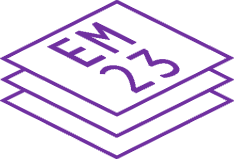 Formuła 2023JĘZYK ROSYJSKI Poziom podstawowyFormuła 2023JĘZYK ROSYJSKI Poziom podstawowyFormuła 2023WYPEŁNIA ZESPÓŁ NADZORUJĄCYWYPEŁNIA ZESPÓŁ NADZORUJĄCYWYPEŁNIA ZESPÓŁ NADZORUJĄCYWYPEŁNIA ZESPÓŁ NADZORUJĄCYWYPEŁNIA ZESPÓŁ NADZORUJĄCYWYPEŁNIA ZESPÓŁ NADZORUJĄCYWYPEŁNIA ZESPÓŁ NADZORUJĄCYWYPEŁNIA ZESPÓŁ NADZORUJĄCYWYPEŁNIA ZESPÓŁ NADZORUJĄCYWYPEŁNIA ZESPÓŁ NADZORUJĄCYWYPEŁNIA ZESPÓŁ NADZORUJĄCYWYPEŁNIA ZESPÓŁ NADZORUJĄCYWYPEŁNIA ZESPÓŁ NADZORUJĄCYWYPEŁNIA ZESPÓŁ NADZORUJĄCYWYPEŁNIA ZESPÓŁ NADZORUJĄCYWYPEŁNIA ZESPÓŁ NADZORUJĄCYWYPEŁNIA ZESPÓŁ NADZORUJĄCY	KOD	PESEL	KOD	PESEL	KOD	PESEL	KOD	PESEL	KOD	PESEL	KOD	PESEL	KOD	PESEL	KOD	PESEL	KOD	PESEL	KOD	PESEL	KOD	PESEL	KOD	PESEL	KOD	PESEL	KOD	PESEL	KOD	PESEL	KOD	PESEL	KOD	PESEL	KOD	PESELEgzamin maturalnyFormuła 2023Formuła 2023JĘZYK ROSYJSKIJĘZYK ROSYJSKIJĘZYK ROSYJSKIPoziom podstawowyPoziom podstawowyPoziom podstawowySymbol arkuszaMJRP-P0-660-2312WYPEŁNIA ZESPÓŁ NADZORUJĄCYUprawnienia zdającego do: